Руководитель Группы по взаимодействию со СМИЧекрыгина Оксана Александровна8(4722)30-69-48   +7 (909) 202 49 16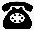 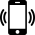 chekryginao@041.pfr.gov.ruВ 2023 году более 130 белгородцев досрочно вышли на пенсию в связи с длительным стажем работыОСФР по Белгородской области напоминает, что женщины со стажем не менее 37 лет и мужчины со стажем не менее 42 лет могут выйти на пенсию на два года раньше общеустановленного пенсионного возраста, но не ранее 55 лет для женщин и 60 лет для мужчин.При назначении досрочной пенсии в связи с длительным стажем учитывают:период работы в России с учётом, что в это время начислялись и уплачивались страховые взносы в Пенсионный фонд;период получения пособия по обязательному соцстрахованию во время временной нетрудоспособности;периоды прохождения военной службы по призыву;периоды участия в специальной военной операции во время прохождения военной службы или пребывания в добровольческом формировании (засчитываются в страховой стаж в двойном размере).Не засчитываются периоды:ухода за детьми до полутора лет;ухода за нетрудоспособными гражданами;получения пособия по безработице.За 4 месяца текущего года в Белгородской области  досрочная пенсия с учетом длительного стажа установлена 132 жителям региона, в том числе  111 мужчинам и 22 женщинам.Чтобы проверить имеющийся стаж, необходимо запросить выписку из индивидуального лицевого счета. Сделать это можно в электронном виде в личном кабинете на портале «Госуслуг», либо обратившись в клиентскую службу ОСФР или офис МФЦ.Подробнее об условиях назначения досрочной пенсии можно узнать, позвонив по номеру единого контакт-центра: 8-800-200-12-15 (по будням, с 08:00 до 17:00).